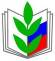 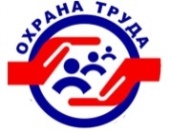 ПРОФСОЮЗ  РАБОТНИКОВ НАРОДНОГО ОБРАЗОВАНИЯ РОССИИПОЛЕВСКАЯ  ГОРОДСКАЯ  ОРГАНИЗАЦИЯ  ПРОФСОЮЗА ( 29.03.22)ИНФОРМАЦИОННЫЙ ВЫПУСК ПРАВОВЫЕ НОВОСТИФЕДЕРАЛЬНЫЕ ДОКУМЕНТЫ     Смягчены санитарно-эпидемиологические требования к деятельности образовательных и иных детских и молодежных организаций в условиях распространения COVID-19Изменениями, внесенными в СП 3.1/2.4.3598-20, в частности:исключена обязанность организаций уведомлять территориальный орган Роспотребнадзора о планируемых сроках их открытия в условиях распространения COVID-19;отменено требование по закреплению за каждым классом отдельного учебного кабинета;отменено требование по соблюдению в местах проведения аттестации социальной дистанции между обучающимися не менее 1,5 метров посредством зигзагообразной рассадки по 1 человеку за партой;отменено требование предъявлять медицинскую справку для посещения ребенка образовательной организации, если он был в контакте с больным COVID-19. При этом наличие справки после перенесенного заболевания остается обязательным;отменено требование по разработке разного начала уроков и перемен для минимизации контактов обучающихся;допускается проведение массовых мероприятий в организациях для детей и молодежи на открытом воздухе;допускается увеличение загрузки летних оздоровительных учреждений до 100% от проектной вместимости;отменено еженедельное тестирование в течение смены персонала загородных летних оздоровительных учреждений на COVID-19;Комплекс противоэпидемических мероприятий: генеральные уборки перед открытием, уборка с применением дезсредств, проветривание, ношение масок персоналом пищеблоков и т.д. сохраняется.Также установлено, что посещение социальной организации для детей лицами, не связанными с ее деятельностью, допускается при условии использования ими медицинских масок и наличия сведений о вакцинации или перенесенном заболевании в течение последних 6 месяцев либо наличия антител к возбудителю COVID-19.Источник: Официальный интернет-портал правовой информации http://pravo.gov.ru, 25.03.2022. Действует с 26.03.2022.Постановление Главного государственного санитарного врача РФ от 21.03.2022 N 9 "О внесении изменений в санитарно-эпидемиологические правила СП 3.1/2.4.3598-20 "Санитарно-эпидемиологические требования к устройству, содержанию и организации работы образовательных организаций и других объектов социальной инфраструктуры для детей и молодежи в условиях распространения новой коронавирусной инфекции (COVID-2019)", утвержденные постановлением Главного государственного санитарного врача Российской Федерации от 30.06.2020 N 16".